瓯教研函〔2020〕16号关于举行瓯海区第二届智慧教育应用案例评选活动的通知各中小学、幼儿园：根据教育信息化2.0要求，充分利用信息技术手段促进教育教学变革，更好开展瓯海区智慧教育项目应用研究工作，挖掘和提炼信息技术与教育教学深度融合的典型成果案例，经研究，决定举行瓯海区第二届智慧教育应用案例评选活动。现将有关事项通知如下：一、案例征集范围及类型（一）征集范围本次案例征集对象包含区域、学校、教研团队、教师个人等，涵盖学前教育、基础教育、中等职业教育学校和中小学校外活动场所。（二）案例专题类别本次案例征集活动分：优化课堂形态、“互联网+教育”、教育数字化转型、名师网络工作室、网络学习空间、中等职业教育信息化、幼儿园自制玩教具、综合实践活动教学八个专题。中小学书香校园案例直接推市参评。案例专题及相关具体要求详见《2020年瓯海区第二届智慧教育应用案例及报送要求》（附件1）。二、材料要求申报材料根据各案例专题要求提交，案例各项材料具体如下：（一）案例文本。要求针对教与学方式变革的一个或多个维度，遵循“基于问题、技术载体、举措机制、实践成效、反思谋划”案例总结提炼路径，按照“问题导向、点位聚焦、凸显应用、彰显成效”的撰写思路，突出基于技术破解问题的实践举措、实际成效和借鉴意义。案例文本应注重真实性、可读性、故事性和借鉴性，文本以第三人称撰写，字数3000-5000字。（二）视频（数字）故事。要求突出案例主题实践举措和成效的视频，时长5分钟左右，以应用场景和实际案例成效为主。（三）案例文本撰写建议见附件2和视频（数字）故事制作要求附件3。三、评比程序（一）案例上报。本次评比通过网络进行，参评案例通过“智慧教育云平台”（http://yun.ohedu.cn）上报。上报时间为2020年8月4日—7日（周五）16时止。具体申报步骤及注意事项见附件。联系人：黄菊敏，联系电话：662299。（二）案例评比。区教育研究院组织专家对参评案例进行评比、公示后公布评比结果。四、其他事项（一）本次评选设一、二、三等奖若干名，并将获奖案例将汇编成册，供全区交流学习。（二）市智慧校园、市智慧教室试点学校要至少推荐两篇案例参加评选，区级智慧教育应用联盟项目小组要积极撰写案例参加评选。（三）同一案例在本次评选活动中不得同时报送多个专题，在省级以上案例评审中已获奖的案例不再参评。（四）各校要提高认识，加强组织领导，按照要求切实做好组织发动、培训部署和推荐工作。深入挖掘和提炼集团校、学校、教研团体、教师等层面基于技术的教与学方式变革实践的特色亮点。同时，积极做好申报案例的宣传和推介工作，广泛发动和组织教师参与案例学习借鉴，彰显案例的示范带动作用。附件：1. 2020年瓯海区第二届智慧教育应用案例及报送要求2. 智慧教育典型应用案例撰写建议3. 智慧教育典型应用案例数字故事编制建议 附件下载：附件1-3.doc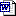 温州市瓯海区教育研究院2020年4月20日